Муниципальное автономное дошкольное образовательное учреждение «Детский сад № 167» г. ПермиСборник материалов V межмуниципального семинара-практикума для педагогов-психологов, учителей-логопедов, учителей-дефектологов «PRO-траектории взаимодействия участников образовательных отношений»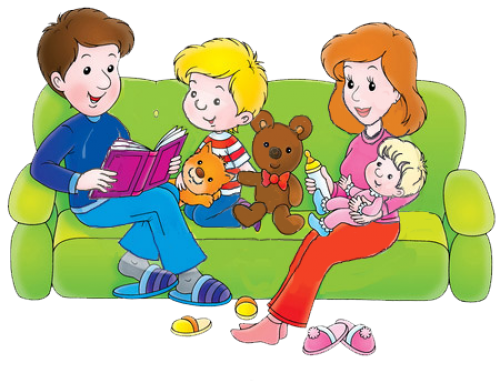 Пермь18.04.2019СодержаниеРаздел 1. Инновационные методы и формы взаимодействия педагога-психолога, учителя-дефектолога с участниками образовательных отношений ……………………...  3Бородина Н.Н., Шарова Д.А. «Проектная деятельность как механизм вовлечения родителей в образовательный процесс группы дошкольной образовательной организации»...3Войцихова И.М. «ЛЕГО-рассказы в коррекционно-развивающей работе педагога-психолога с детьми старшего дошкольного возраста» …………………………………………. 4Грачева Е.А. «В каждом горит звезда!» ……………………………………………….... 5Каменщикова Е.Г. «Разыгрывание историй с фигурками животных в индивидуальной работе с детьми» …………………………………………………...……………7Колесникова Т.В. «Инновационные формы взаимодействия специалистов с участниками образовательных отношений»……………………………………………………... 8Ханжина А.М. «Использование медиа – технологий в профилактике эмоционального выгорания педагога» …………………………………………………………………………….. 10Ширинкина Л.С. Инновационные методы снятия эмоционального напряжения у педагогов …………………………………………………………………………………………. 11Яковлева О.Н. Развитие инновационного мышления у детей старшего дошкольного возраста …………………………………………………………………………………………... 12Раздел 2. Инновационные методы и формы взаимодействия учителя-логопеда с участниками образовательных отношений ……………………...........................................  15Абрамова И.С. Взаимодействие учителя-логопеда с участниками образовательного процесса в условиях применения блочно-тематических технологий …………………………15Бугрова Е.Г. Сенсорная комната - волшебный мир детства………………………….. 17Бузмакова А.Ф, Хамзина И.В. «МнемоКарточки», как средство альтернативной коммуникации, в работе учителя – логопеда с детьми с ОВЗ среднего и старшего дошкольного возраста …………………………………………………………………………… 19Василенко М.В. Мнемотаблица как эффективная форма работы с детьми дошкольного возраста …………………………………………………………………………...  21Емельянова Т.В. Коррекция речевых нарушений с использованием технологии кроссенс …………………………………………………………………………………………... 22Жукова Н.Г. Квест – игра, как форма организации коррекционной работы по развитию речи дошкольников с ТНР …………………………………………………………… 23Захарова О.В. Творческое рассказывание по сюжетной картинке с использованием технологии ТРИЗ ………………………………………………………………………………… 26Омышева К.В. Использование инновационных технологий в работе учителя-логопеда …………………………………………………………………………………………... 28Тимирева Л.В. Лэпбук - эффективная форма работа с детьми, имеющими речевые нарушения ………………………………………………………………………………………... 30Черепанова С.П., Вилюжанина Н.В. Карта-мышления как средство развития познавательных, речевых и творческих способностей детей дошкольного возраста ………. 31Чиркова И.Л. «Шестиугольный метод» обучения как способ развития речи                             старших дошкольников ………………………………………………………………………….. 32Раздел 1. Инновационные методы и формы взаимодействия педагога-психолога, учителя-дефектолога с участниками образовательных отношенийПроектная деятельность как механизм вовлечения родителей в образовательный процесс группы дошкольной образовательной организациипедагог-психолог Н.Н. Бородинаучитель-дефектолог Шарова Д.А.МАДОУ «Конструктор успеха»Проблема взаимодействия детского сада с семьей всегда была актуальной и трудной. Актуальной, потому что участие родителей в жизни своих детей помогает увидеть им достижение ребенка, раскрыть его интересы и полностью удовлетворить запросы родителей, а трудной, потому что изменившаяся современная семья (финансовое и социальное расслоение, обилие новейших информационных технологий, более широкие возможности получения образования) заставляет искать новые формы взаимодействия. Работая с родителями, мы создаём единое образовательное пространство, помогаем им отследить динамику развития ребенка в разных областях, учитывая сильные и слабые стороны ребенка; проявлять искреннюю заинтересованность в действиях ребенка и быть готовым к эмоциональной поддержке; понять, что путем одностороннего воздействия ничего не сделать, можно лишь подавить или запугать ребенка. На сегодняшний день остается проблемой, что большинство родителей интересует присмотр и уход за ребенком, чтобы создать ситуацию успеха у ребенка, педагог предлагает раскрыть образовательную сторону жизни ребенка в детском саду. Наша проектная деятельность нацелена на раскрытие актуальных форм и методов работы с родителями в дошкольном учреждении, повышая активность родителей как участников воспитательного процесса. Вовлечение родителей в единое пространство детского развития в рамках проектной деятельности решается в нескольких направлениях:Вовлечение семей в единое образовательное пространство; Формирование позиции сотрудничества, в умении организовывать и осуществлять детскую деятельность;Взаимодействия с родителями посредством ознакомления с ежедневными успехами ребёнка.Основные задачи проектной деятельности:Создать творческую атмосферу взаимопонимания, общности интересов, эмоциональной взаимоподдержки, через подготовку, организацию и проведение мероприятий для всех участников проекта;Развивать социально-личностную сферу дошкольников, посредством совместной творческой деятельности детей и родителей;Отследить результаты через ответные реакции и отзывы родителей.Являясь участниками профессионального объединения педагогов «Школа «Успешный педагог» мы анализировали системы дошкольного образования в разных странах. Возникновение идеи нашего проекта связано с изучением системы дошкольного образования в Японии, где родитель является полноценным участником воспитательно - образовательного процесса практически весь день. Это является обязательным условием пребывания ребенка в детском саду. Изучив особенности дошкольного образования в Канаде, мы подчеркнули интересную идею - «ReportCard (Табель успеваемости)». Это журнал, который воспитатель ежедневно заполняет, прописывая особенности развития ребенка по разным областям. В результате чего родитель ежедневно может отслеживать успеваемость своего ребенка и динамику развития. Ежедневное взаимодействие педагога и родителя, поможет расширить способы коммуникации с ребенком, и повысить уровень его развития.Ожидаемые результаты проектной деятельности: создание положительного эмоционального микроклимата взаимодействия с родителями;увеличение доли участия родителей в проведении совместных мероприятий;развитие креативных способностей детей и родителей в совместной творческой деятельности, появление общих интересов, увлечений.В результате реализации проекта, педагоги:смогли провести индивидуальную работу с каждым ребенком, выявить трудности освоения программы и подчеркнуть достижения ребенка, предложить родителям комплексную консультация с педагогами, расширить традиции группы, получить обратная связь, найти более «мягкую» форма взаимодействия воспитателя с родителями.Практическая значимость проектной деятельности позволяет педагогу отметить и наглядно представить весь образовательный процесс – от простого к сложному, что позволяет расширить родителям заинтересованность в успехах и достижениях ребенка.ЛЕГО-рассказы в коррекционно-развивающей работе педагога-психолога с детьми старшего дошкольного возрастапедагог-психолог Войцихова И.М. МАДОУ «Детский сад № 247» г. Перми Актуальность. Федеральный государственный образовательный стандарт предполагает разработку новых педагогических технологий, применение инновационных форм и методов работы с участниками образовательных отношений. Важнейшей особенностью таких методов и технологий является их ориентация на результат деятельности. В современном образовании (в том числе и дошкольном) уделяется особое внимание легоконструированию и робототехнике как источнику развития технических и творческих способностей детей, формирования качеств личности, необходимых современному человеку.Конструкторы ЛЕГО зарекомендовали себя во всем мире как образовательные продукты, удовлетворяющие самым высоким требованиям гигиеничности, прочности и долговечности. В силу своей педагогической универсальности они оказываются наиболее предпочтительными наглядными пособиями и развивающими игрушками не только в образовательной деятельности педагога, но и в коррекционно-развивающей работе педагога-психолога. Наборы ЛЕГО способны воздействовать на все органы чувств ребенка и сочетают в себе возможности влиять как на эмоциональную, так и на познавательную сферы. Поэтому коррекционно-развивающая работа может быть эффективно реализуема в среде ЛЕГО. Цель коррекционно-развивающей работы с конструктором ЛЕГО - развитие познавательной и эмоционально-личностной сферы детей старшего дошкольного возраста посредством ЛЕГО.Задачи: 1. Развивать высшие психические функции и познавательные процессы: внимание, восприятие, мышление, память, воображение, пространственное ориентирование, 2. Активизировать связную речь, расширять словарный запас.2. Развивать мелкую моторику рук, способность выполнять деятельность по образцу.3. Формировать произвольность действий (умение подчинять свои действия правилам), умение составлять последовательность действий.4. Развивать личностные качества: наблюдательность, сообразительность; умение работать в команде, совершенствовать навыки сотрудничества.Аудитория: дети 5-7 лет (старшая и подготовительная группы).Материалы и оборудование: конструктор Lego из серии System.Организация занятий. Занятия проводятся как дополнительные в сочетании с традиционными формами коррекционно-развивающей работы по программам развития эмоциональной и познавательной сферы. Организуются занятия в подгруппах по 4-6 человек. Продолжительность одного занятия в старшей возрастной группе – 25 минут, в подготовительной – 30 минут.1 вариант проведения занятия: Совместно с детьми выбирается тема. Дети по очереди, работая каждый на своей панели, продолжают историю друг друга. Здесь необходимо в точности повторить предыдущую ситуацию, затем добавить какое-либо действие. (Например, «Зарядка»).Примерный ход занятия «Зарядка»: первый ребенок строит турник для подтягивания. Затем дети приходят к мысли, что зарядка будет на улице. Второй ребенок повторяет точно такой же турник, как у первого и добавляет дерево. Третий ребенок ставит человечка. Все участники на своих панелях добавляют все атрибуты рассказа. Далее следующий ребенок начинает действия зарядки, а остальные у себя повторяют его и в свою очередь придумывают следующее действие. Все действия в зарядке дети проговаривают. Пример действий лего-человечков в зарядке:Руки впередРуки вверхНаклоны внизНоги вверхПодтягивание на турникеБег.2 вариант проведения занятия: Дети совместно придумывают общую историю, работая вместе или по очереди на одной панели, затем ее рассказывают. (Например, «Игра в мяч в парке»)Примерный ход занятия «Игра в мяч в парке»: Кладем пустую панель достаточно большого размера для подгруппы детей. Совместно с детьми определяется тема истории (или предлагается педагогом). Например, «Игра в парке в мяч». Макс и Маша решили поиграть в мяч в парке. (Первый ребенок строит дерево. Затем другой ребенок добавляет еще дерево, т.к. в парке их должно быть несколько.) Что еще бывает в парке? Скамейки. (Дети совместно или кто-то из ребят, кто еще не участвовал, строят скамейку). Появляется девочка Маша с мячом. Зовет своего друга Макса поиграть в мяч. Маша пинает мячик Максу, а он обратно Маше. (Дети подбирают подходящие атрибуты, проигрывают ситуацию на панели с конструктором и проговаривают все действия, сочиняя связный рассказ). Педагог-психолог следит за тем, чтобы каждый ребенок принимал участие в общем рассказе и в конструировании, задает наводящие вопросы, следит за тем, чтобы соблюдались правила, задает направление рассказа в рамках выбранной темы, организует совместную работу детей, помогая им договариваться.Завершающая беседа: О чем был наш сегодняшний лего-рассказ? С какими трудностями столкнулись в процессе, как их преодолевали? Что было особенно интересно? Какую историю еще вы хотели бы создать?«В каждом горит звезда!» (конспект-занятия со всеми участниками образовательного процесса в ДОУ)педагог-психолог Грачева Е. А.МАДОУ «Детский сад № 85» г. Перми«… если звезды зажигают — значит — это кому-нибудь нужно? Значит — это необходимо, чтобы каждый вечер над крышами загоралась хоть одна звезда?!..»В. Маяковский.Цель: Создание единого образовательного пространства в ДОУ через серию занятий по самореализации и определению своих целей.Организация данного занятия предполагает проведение его в различные временные отрезки одного дня:Дети 6 – 7 лет  (09.30 – 10.00);Педагоги ДОУ (13.30-14.30)Родители воспитанников (17.00 – 18.00)Задачи:1.Помочь детям быть гармоничными через выбор своих интересов, его реализацию, т.к. гармония с самим собой и окружающими позволяет человеку быть независимым от внешних потрясений, проходить собственный, неповторимый жизненный путь.2.Помочь педагогам быть профессиональной звездой через самоопределение в своей педагогической деятельности, постановке целей для самообразования. 3.Помочь родителям определить свои действия для того, чтобы быть для своего ребенка наставником, сопровождать его любовью и терпением, открывая в ребенке все лучшее, талантливое и способное.Материал: Листы ватмана, самоклеющая бумага разного цвета, краски, кинетический песок, пластилин, магнитофон.Ход занятия:Дети 6 – 7 лет  (09.30 – 10.00) – 6-8 человек.- Здравствуйте, ребята! Перед вами аллея из звезд разного цвета – это звезды вашего успеха, умений, знаний: ЗВЕЗДА-КРАСОТЫ, ЗВЕЗДА - УСПЕХ, ЗВЕЗДА-СПОРТА, ЗВЕЗДА - ТАЛАНТА, ЗВЕЗДА-ЛЮБВИ.  Пусть каждый из вас пройдет по этой аллее звезд и выберет для себя свою звезду (дети идут по звездам и останавливаются на выбранной).  - Что ты чувствуешь? (дети выражают свои эмоции через движения, мимику, пение, речь…) А теперь создайте свою звезду УСПЕХА, ЖЕЛАНИЯ, использовав краски, пластилин, кинетический песок, музыку, конструктор…- Вернемся на нашу аллею и встанем на выбранную ранее звезду. И пусть ваша звезда УСПЕХА расскажет звезде аллеи (ЗВЕЗДА-КРАСОТЫ, ЗВЕЗДА - УСПЕХ, ЗВЕЗДА-СПОРТА, ЗВЕЗДА - ТАЛАНТА, ЗВЕЗДА-ЛЮБВИ), как вы вместе достигнете задуманное и станете ЗВЕЗДОЙ! - Ребята, посмотрите друг на друга – все вы звезды. И предлагаю вам взяться за руки и создать круг ЗВЕЗДОПАДА (под релаксирующую музыку).Педагоги ДОУ (13.30-14.30) – молодые специалисты со стажем от 1 до 3 лет.- Добрый день уважаемые педагоги! На ваш взгляд, что значит ПЕДАГОГ – ЗВЕЗДА? (ответы педагогов). Да, все вы талантливые, успешные, активные, целеустремленные, знающие детские души и умеющие быть с ними рядом. - Перед вами расположены графики успешности 2019 года. Поставьте, пожалуйста, свою Звезду на шкале успешности достижения вашей цели - быть звездой. Какие качества отражают Вашу Звезду ПРОФЕССИОНАЛИЗМА. Что нужно пройти на пути достижения вершины личной ЦЕЛИ? (ответы педагогов). Результат встречи: Личный график определения и достижения поставленной цели – 2019.Родители воспитанников (17.00 – 18.00)Добрый вечер, родители! Я предлагаю вам посмотреть короткий видеоролик с выступление детей «Какой Я!» (просмотр). Согласны ли вы со своими детьми? (ответы родителей). Для каждого из вас ваш ребенок самый красивый, самый талантливый, самый умный. Но мало это знать, понимать -  необходимо помочь своим детям пройти путь к УСПЕШНОСТИ В ЖИЗНИ. А как это сделать? Сделаем это через звезду УСПЕХА (предлагается одна большая звезда): на каждой ее вершине свой путь: ПУТЬ-СПОРТА, ПУТЬ-ТВОРЧЕСТВА, ПУТЬ - УМА, ПУТЬ - КРАСОТЫ И ПУТЬ-ТИШИНЫ.Выберите для своего ребенка вашу вершину, к которой вы будете стремиться вместе. Расскажите, какой путь вы проделаете? Как будете направлять? (Вывод: Давайте встанем вокруг нашей ЗВЕЗДЫ УСПЕШНОСТИ и проговорим (про себя, шепотом, вполголоса, в полный голос) «Я рядом с тобой, сынок (дочка), я твоя путеводная Звезда!». «Разыгрывание историй с фигурками животных в индивидуальной работе с детьми»	педагог-психолог Каменщикова Е.Г.	МАДОУ «Центр развития ребенка – детский сад № 148» г. ПермиОбращаясь к психологу по поводу проблем ребенка, родители хотят, чтобы психолог «что-то сделал с ребенком: помог, исправил, научил и т.д.», не осознавая важного значения влияния всей семейной системы на поведение ребенка.  Организовать сопровождение ребенка в рамках образовательного учреждения оказывается легче, чем сопровождение всей его семьи.  Однако ребенку трудно выразить свое состояние, передать словами особенности взаимоотношений в семье или со сверстниками, тогда на помощь приходит индивидуальная психодрама. Это направление детской психодраматерапии, в котором создаются и разыгрываются истории с использованием игрушек и предметов на столе, ковре или в песочнице на индивидуальном приеме.  Использование игрушек в психодраматическом действии является особой техникой, расширяющей возможности метода. Игрушки помогают естественно и легко установить контакт с ребенком, включить его в работу, как любой проективный материал они прекрасно выполняют диагностическую функцию, родители, присутствующие на консультации могут увидеть, как выглядит проблемная ситуация в глазах ребенка [2].В работе с детьми важно использовать игру – «королевскую дорогу» к детям.  Игра изображает действительность именно так, как ребенок ее в настоящий момент видит, переживает, чувствует и интерпретирует. Она одновременно является и присвоением, и конструированием реальности, беря на себя задачу ребенка «справляться с жизнью» в данный момент, так как других техник и возможностей у ребенка еще нет (Oerter 1999) [1, стр.10]. А также игра помогает «расшатать» застывшие точки зрения и ригидные образцы поведения ребенка.Вальтер Холл, немецкий психодраматерапевт, предлагает разыгрывать с детьми истории с фигурками животных. В такой работе хорошо иметь семьи животных, например, взрослых медведей и маленьких медвежат. Для построения сцены использовать различные куски ткани, имитирующую ландшафт (зеленая - трава, голубая - вода, коричневая – земля и т.д.) и природный материал: шишки, камни, ракушки, деревянные бруски. С их помощью можно разыгрывать сцены на легко обозримом пространстве, например, на столе. В игре с такими статичными, жесткими фигурками все чувства и эмоции выражаются при помощи движений рук (включая кисти) и голоса. Уже сам материал таких фигурок ограничивает бурность эмоций и порывистость в движениях импульсивных детей, слабая внутренняя организация которых получает таким образом опору и поддержку извне. Психодраматическая сессия четко структурирована. Она включает в себя:1) придумывание истории, ролевой выбор ребенка и его ролевые предписания, 2) фазу строительства; 3) символическую игру; 4) заключительную разговорную фазу и разбор декораций.В индивидуальной терапии ребенок сам придумывает "сценарий" пьесы. Он также сам распределяет роли, при этом на терапевте "оседают" его переносы и проекции. Роли же, которые ребенок выбирает для себя, характеризуют образ его Я или какую-либо из частей его личности.Взрослый является и носителем множества ролей, предложенных ребенком и ведущим игры. Хотя он и находится полностью в распоряжении ребенка, инсценирующего свои истории, но тем не менее - как ведущий игры - он несет ответственность за игру. Терапевту ни в коем случае не следует подчиняться диктату ребенка, а нужно сохранять терапевтическую свободу для проведения самых различных интервенций. Например:- Преобразовывать сценическое пространство, задавая новое место действия для развития игры.- Вводить воображаемого третьего (в ситуации эдиповых отношений), чтобы внести в игру тему "треугольника".- Формировать и исполнять свою собственную роль не точно так, как предлагает ребенок, а по-другому, чтобы преодолеть навязчивое повторение прежнего травматического опыта и сломать невротический образец роли.Само собой разумеется, все интервенции предполагают, что терапевт знает семью ребенка, понимает и осознает динамику переноса. Только тогда можно терапевтически влиять на игру. Психодрама с разыгрыванием историй позволяет детям активно прожить и проиграть конфликтные ситуации в семье и детском коллективе, попробовать новые для себя роли, преодолевать эгоцентризм, становиться увереннее, коммуникабельнее, учиться сотрудничать и выстраивать равноправные отношения со сверстниками. Дети, проигрывая свои проблемы так, как им хочется, учатся постепенно справляться с ними.Задача психодрамы – пробуждать и развивать спонтанность и творчество там, где они стеснены и ограничены. Благодаря игре с фигурками, ребенок чувствует и переживает себя как творческий инженер-конструктор, как создатель, со-творец своей собственной жизни. Литература:1. Айхингер А., Холл В. «Детская психодрама в индивидуальной и семейной психотера-пии, в детском саду и в школе». М., 2005.2. Романова И. Психодрама с игрушками в детско-родительском консультировании. http://romailo.livejournal.com/76555.htmlИнновационные формы взаимодействия специалистов с участниками образовательных отношений (Мастер-Класс)учитель-дефектолог Колесникова Т.В.МАДОУ «Центр развития ребенка – детский сад № 137» г. ПермиЦели: Повышение профессиональной компетентности учителя- дефектолога в вопросах взаимодействия с родителями.Представить опыт работы учителя - дефектолога по подготовке детей с задержкой психического развития к школе в форме клуба «Будущий первоклассник»Задачи:1. Консолидировать усилия в воспитании детей с трудностями в обучении2. Помочь родителям осознать свою значимость и роль в педагогическом процессе (родитель - активный участник)3. Повысить компетентность родителей в вопросах воспитания ребенка с задержкой психического развития.Практическая значимость:- повышение компетентности родителей в вопросах воспитания и обучения детей с ЗПР. -проявление активности родителей в образовательном процессе.-появилась педагогическая уверенность в своих возможностях.Актуализация опыта:Какие формы работы вы используете с родителями, с какими проблемами сталкивались?Какие нашли эффективные формы, приёмы, методы? Поделитесь, пожалуйста.В своей работе мы стараемся использовать разные формы работы с родителями.Не отказываемся от традиционных, но и пробуем что-то новое.Так на протяжении 2 лет эффективно используем:- открытый просмотр занятий- День открытых дверей.- индивидуальное консультирование, просмотр работ, отслеживание динамики и сложностей.- совместные праздники.-участие родителей в проведении инсценировок.	-клуб «Будущий первоклассник».Хотелось более подробно познакомить с работой клуба.Решая проблемы подготовки детей с задержкой психического развития к школе, мы выбрали форму работы с родителями – клуб «Будущий первоклассник». Заседание клуба проводим 1 раз в два месяца. На наших встречах мы актуализируем проблему, обсуждаем вопросы воспитания детей, разъясняем родителям важность заявленной проблемы. Предлагаем варианты решения, игры, пособия. Проигрываем с родителями предложенные игры. Проводим рефлексию. Сообщаем тему следующей встречи. Предлагаем приготовить интересующие вопросы.При создании клуба столкнулись со следующими проблемами: -родители инертны в вопросах воспитания.- трудно вовлекаются в совместные мероприятия.- не принимают новые формы работы (актуальна форма - родительское собрание)Не все родители принимают участие в заседании клуба. Но нас радует, что родители посещают клуб, стали более раскрепощенными, применяют полученные знания, задают вопросы. Пишут отзывы.При проигрывании с детьми игр, дети начали говорить, что они дома с мамой играли.Имитационная игра: Позвольте более подробно познакомить вас с работой клуба. Вы сейчас будете родителями.Дорогие родители, рады приветствовать вас в нашем клубе. Сегодняшняя наша встреча посвящена играм, направленным на развитие психических процессов. Что такое психические процессы? (Память, внимание, ощущения, восприятие, мышление.) Мы сегодня познакомимся с играми, которые будут способствовать развитию психических процессов.Игры: «Что изменилось?» (экран)«Запомни»- «Зачеркни»Найди отличия»«На стол! Под стол! Стучать!»«Где что?» «Чудесный мешочек», «Кот в  мешке»Моделирование: проблемная ситуацияРефлексия.Использование медиа – технологий в профилактике эмоционального выгорания педагогапедагог-психолог Ханжина А.М.МАДОУ «Центр развития ребенка – детский сад № 410» г. ПермиЦель: снятие эмоционального напряжения и укрепление психологического здоровья педагога.Задачи: познакомить педагогов с возможностью использования медиа – технологий; - создать благоприятные условия для продуктивной работы над собой; - совершенствовать развитие личностных качеств, стабилизируя внутреннюю душевную гармонию педагога.Вступительная частьПрофессиональное выгорание — совокупность негативных переживаний, связанных с работой, коллективом и всей организацией в целом.В настоящее время повышаются требования со стороны общества к качеству образования, и, следовательно, к личности педагога и его роли в образовательном процессе. Такая ситуация уже потенциально содержит в себе увеличение нервно – психического напряжения человека. А также, любая профессия, связанная с общением с людьми, требует особых навыков взаимодействия и сопряжена с необходимостью постоянно контролировать собственные слова и поступки. Профессиональный труд педагога – воспитателя отличается значительными нагрузками на его психоэмоциональную сферу. Большая часть его рабочего времени протекает в эмоционально – напряженной обстановке: чувственная насыщенность деятельности, постоянная концентрация внимания, высокая ответственность за жизнь и здоровье детей. Факторы такого рода безусловно оказывают влияние на педагога: появляются нервозность, раздражительность, усталость, разного рода недомогания. А профессиональный долг обязывает педагогов принимать взвешенные решения, преодолевать вспышки гнева, возмущения, недовольства, отчаяния. Для того чтобы снизить эмоциональное напряжение педагога и создать благоприятные условия работы над собой возможно использование медиа – технологий, которые помогут справиться с поставленными задачами.Очевидно, что в настоящее время основным источником приобретения информации выступают средства медиа – коммуникации: компьютерные программы, Сеть «Интернет», телевиденье, видеофильмы. Современный человек рождается, живет и развивается в динамичной, многообразной и неопределенной медиа – среде, которая вносит существенный вклад в процесс его социализации и становления как личности.Медиа – образ – сложное полисистемное психологическое образование, представляющее собой результат взаимодействия мира автора и мира зрителя посредством видеоряда. С одной стороны, это результат воплощения личностных смыслов автора посредством культурных значений, закодированных в символах видеоряда, в индивидуальном мире зрителя. С другой стороны, это результат актуализации личностных смыслов зрителя вследствие контактирования с символами видеоряда.Практическая значимость данного метода работы заключается в том, что его могут использовать педагоги, не имеющие профессиональной психологической подготовки, а также возможность использования в решении различных педагогических задач воспитателя.Основная частьУ каждого человека в жизни бывает период, когда он чувствует усталость, упадок сил, переживание стрессовых ситуаций, все это влияет на эмоциональное состояние человека. Сегодня я попробую Вам помочь справиться с этим состоянием.Я предлагаю Вам сейчас на выбор нарисовать цветок, раскрасить мандалу – цветок, слепить цветок из пластилина, сделать из бумаги.Цветок – это ярчайшее проявление жизненной силы, это образ радостей жизни, а еще цветок символизирует женскую энергию и расцвет души. Я предлагаю Вам посмотреть небольшой видеоролик. Просмотр видеоролика «Цветок». Пауза 1-2 минуты. На каждого из Вас этот ролик произвел определенное впечатление, я предлагаю вам сейчас ответить на вопросы, которые написаны на листочке.Рефлексия. Обсуждение видеоролика и работ участников (по желанию).Инновационные методы снятия эмоционального напряжения у педагоговпедагог-психолог Ширинкина Л.С.МАДОУ «Детский сад № 318» г. ПермиЦель: показать, как с помощью методик по снятию стресса можно достигать высокой результативности педагогов, обучение как эффективно противостоять стрессам и психологическим перегрузкам, обрести положительный настрой, точную внутреннюю установку на уравновешенность и устойчивость нервной системы, избавиться от ежедневных психологических нагрузок.Задачи:Определить уровень своего эмоционального стрессаПоиск внутренних и внешних ресурсов для обеспечения цели мастер-класса.Давайте сейчас попробуем оценить свое эмоциональное состояние, и поможет нам в этом экспресс-тест.Обработка результатов.Практические психологи выделяют две группы методов, позволяющих человеку сбрасывать внутреннее напряжение и успокаиваться. Условно их называют естественными и искусственными методами.К первым относятся все «секреты», помогающие человеку самому восстановить внутренний эмоциональный баланс дома или на работе и прийти к равновесию в стрессовой ситуации. Таковыми являются:• Физическая нагрузка (спорт, прогулка, труд и др.)• Вода (плавание, водные процедуры)• Увлечения (хобби)• Общение со спокойными, оптимистичными людьми.К искусственным методам самопомощи относятся целенаправленно созданные методы:Аутогенная тренировка или аутотренингПсихотехнические упражненияРелаксацияМедитацияВажно знать некоторые из них, чтобы использовать в моменты нарастания внутреннего напряжения. Данные упражнения помогают не «выплескивать» раздражение на других, избежать обычных отрицательных последствий, не наговорить обидных слов, сохранить свое здоровье, уверенность в себе, избежать мучительных раздумий о своих реальных и мнимых ошибках.Вопрос: Какие методы, регулирующие ваше психическое состояние, используете вы?Давайте поговорим о методах саморегуляции более подробно.Метод №1. Аутогенная тренировка или аутотренинг.Метод №2. Психотехники.Упражнение «Антистресс»Психотехники: «Развитие чувствования себя», «Треугольник силы»Дыхательные упражнения – упражнение «Замок»Метод №3. Релаксация.Релаксация – что это такое. Цель релаксации. Для чего необходима.Упражнение на релаксацию – расслабление тела.Итоговое упражнение «Внутренний луч» (с использованием релаксационной музыки).Медитация.Что это такое. Цель. Для чего необходима. Техники медитации. Приведение себя в состояние «здесь и сейчас» Медитация на снятие напряжения во всем теле.Рефлексия с педагогами. Развитие инновационного мышления у детей старшего дошкольного возрастапедагог-психолог Яковлева О.Н. МБДОУ «Добрянский детский  сад  №  19»Инновационное мышление – мышление, направленное на обеспечение инновационной деятельности, осуществляемое на когнитивном и инструментальном уровнях, характеризующееся как творческое, социально позитивное, конструктивное, преобразующее, практичное. Инновационное мышление уводит в сторону от банальных идей, привычного взгляда на вещи и рождает оригинальные решения. Пластично – дети предлагают множество решений.Подвижно – для ребенка не составляет труда перейти от одного аспекта проблемы к другой.Оригинально – порождает неожиданное, небанальные и непривычные решения.Специфика инновационного мышления заключается в том, что оно неразрывно связано с деятельностью. Такое мышление мы не можем рассматривать как оперирование ментальными моделями, оторванное от мотивации как движущей силы этого процесса и от конечного результата, проявляющегося в материальном преобразовании окружающей среды.Рассмотрим каждое из этих свойств и покажем, что они составляют целостность,разрушающуюся при отсутствии хотя бы одного из них.1. Инновационное мышление является творческим, т. е. выходящим за рамки имеющихся алгоритмов, образцов, моделей. Творческое мышление всегда приводит к субъективно новым результатам.2. Инновационное мышление проявляет себя как научно-теоретическое. Научное мышление характеризуется тем, что «осуществляется в соответствии с методологическими принципами, которыми руководствуются в данную эпоху ученые в своем подходе к исследованиям и их результатам»3. Инновационное мышление характеризуется тем, что оно всегда направлено на созидание, в основе его мотивации лежат идеи гуманизма, а решаемые проблемы имеют социальное значение (инновации повышают производительность труда, облегчают условия работы, позволяют обустроить быт и т. п.). Это свойство инновационного мышления назовем социально позитивным. При рассмотрении с учащимися того или иного изобретения необходимо подчеркивать его позитивное влияние на жизнь людей.4. Инновационное мышление является конструктивным. Под конструктивностью понимается способность диагностично и реалистично ставить цель, выбирать адекватные ей методы и средства, планировать последовательность своих действий, определять степень достижения цели и в случае необходимости диалектично ее корректировать, своевременно вносить изменения в реализуемый план, понимать последствия внедрения инновации.5. С конструктивностью инновационного мышления тесно связана его прагматичность. Инноватор отличается от изобретателя и ученого тем, что не ограничивается лишь открытием или изобретением, он еще и занимается внедрением изобретения, получением практических результатов от сделанного им открытия.6. И наконец, инновационное мышление всегда связано с преобразованием окружающего мира. Оно не заканчивается созданием моделей (чертежей, схем, алгоритмов и т. п.). Эти модели обязательно должны получать реальное воплощение, преобразующее материальный мир, социум.Условия развития творческого инновационного мышления:- социальное окружение ребенка – творческие родители, педагоги. Организация интересной содержательной жизни ребенка в дошкольном учреждении и семье; обогащение его яркими впечатлениями, обеспечение эмоционально-интеллектуального опыта, который послужит основой для возникновения замыслов и будет материалом, необходимым для работы воображения. Все   необходимые   качества   воображения (широта, произвольность, устойчивость, яркость, оригинальность) возникают не спонтанно, а при условии систематического влияния со стороны взрослых.- необходимо предоставлять ребенку больше свободы при общении с природой, чтобы у него развивались воображение и фантазия, оказывающие решающее воздействие на развитие интереса.- необходимо отвечать на все вопросы, уважать любопытство, идеи ребенка.- Чем богаче будет восприятие ребенка, чем лучше развиты мышление, память и другие психические свойства, тем активнее ребенок сможет применять и комбинировать этот опыт в любой сфере деятельности. Поэтому для развития инновационного мышления необходимо создание разнообразной РППС. - ставить перед ребенком простейшие творческие задачи, например, придумать как можно больше вариантов использования карандаша или на прогулочных участках – обсуждать, на что похожи облака.Работа по развитию инновационного мышления у детей дошкольного возраста строится по 3 направлениям:1)	Работа с педагогами – Друддлы, сторителлинг, ассоциативные игры, педагогические кейсы, мастер-классы.2)	Работа с детьми – Друддлы, ассоциативные игры, конструирование, оригами, квиллинг, создание картотеки схем для самостоятельных построек3)	Работа с родителями – родительские собрания, мастер-классы в рамках родительских клубов, семейного клуба, в рамках проекта «Детский Техномир», ярмарки.Результаты начальной диагностики инновационного мышления у детей старшего дошкольного возраста (октябрь 2018 г.):Был продиагностирован 101 ребенок из старших и подготовительных к школе групп. Совместно с педагогом-психологом ПДС№1 был выбран диагностический инструментарий: 1. Тест Торренса, ответы на все задания даются в виде рисунков и и подписей к ним, художественный уровень исполнения рисунка не учитывается. Время выполнения задания не ограничено. Учитывается беглость, оригинальность, разработанность, сопротивление замыканию, абстрактность названий.2. Цветные прогрессивные матрицы Равена, испытуемому предлагаются рисунки с фигурами, связанными между собой определенной зависимостью. Одой фигуры не достает, а внизу она дается среди 6 других фигур. Задача испытуемого - установить закономерность, связывающую между собой фигуры на рисунке. Наблюдая за тем, как ребенок выполняет этот тест, можно почерпнуть для себя крайне важные сведения о специфике различных характеристик деятельности ребенка, а также его индивидуально - психологических и эмоциональных особенностях. Возможно оценить характеристики речи, экспрессивность, упорство и настойчивость в преодолении трудностей, отношение к разному типу диагностических задач, психодинамические характеристики деятельности ребёнка и т.п.3. Простые невербальные аналогии (диагностический альбом Семаго Н.Я., Семаго М.М.). Анализируемые показатели:- возможность удержания инструкции и выполнения задания до конца;- доступность выполнения заданий по аналогии;- стратегия выявления ребенком логических связей и отношений между понятиями;- оценка характера обучаемости и объема необходимой помощи со сторо¬ны взрослого.Были получены следующие результаты:      Анализируя полученные результаты, можно сделать вывод, что необходимо в разных видах детской деятельности, в режимных моментах развивать инновационное мышление ребенка; на пед.часах регулярно развивать инновационное мышление педагогов; на родительских собраниях, семейных клубах развивать инновационное мышление родителей.Раздел 2. Инновационные методы и формы взаимодействия учителя-логопеда с участниками образовательных отношенийВзаимодействие учителя-логопеда с участниками образовательного процесса в условиях применения блочно-тематических технологийучитель-логопед Абрамова И.С.МБДОУ «Добрянский детский сад № 8»Начиная с 2011 года в нашем детском саду активно осуществляются процессы инновационного развития. Под руководством научного руководителя ДОУ к. п. н. Грибановой Марины Владиславовны мы успешно внедрили в образовательный процесс ряд инновационный технологий, в том числе технологию блочно-тематического планирования (автор М. В. Грибанова)Технологические модели, составляющие основу инновации   не только успешно реализуются педагогами, работающими на группах, но и позволяют специалистам детского сада выстраивать свою деятельность с учетом недельных образовательных проектов.Сегодня я могу, представить вам опыт как данная работа организуется в условиях логопункта. Входная диагностика детей старшего дошкольного возраста в августе 2018 года, выявила перед нами ряд проблем: наличие в ДОУ детей ОВЗ, а также большое количество потенциальных выпускников в мае 2020 года. Перед нами обозначилась актуальность построения деятельности логопедического пункта, с учетом выявленных проблем.В течение 2018 – 2019 года нами были организованны фронтальные подгрупповые речевые занятия с детьми шестого года жизни. Данная форма содеятельности с детьми преследовала, следующую цель: Условия формирования и коррекции речевых навыков и умений детей шестого года жизни, в формате блочно-тематического планирования.Для достижения цели были поставлены задачи:- Стимулировать развитие артикуляционного аппарата (губы, язык и т. д), детей шестого года жизни, посредством специально организованных видов гимнастики.- Упражнять детей в физиологически обусловленной форме дыхания (вдох – носом, выдох - ртом); в умении регулировать силу выдоха, удерживать длительность выдоха как основу речевого дыхания.- Совершенствовать фонематический слух и восприятие: учить различать неречевые и речевые звуки.- Практиковать детей в умении словообразования и словоизменения; стимулировать процессы словотворчества.- Активизировать желание детей вступать в речевое общение: обогащать лексический словарь, упражнять в умении отвечать на вопросы педагога развернутой фразой (предложением); стимулировать желание высказать свое суждение, впечатление.- Создавать предпосылки для развития и укрепления общей моторики и моторики пальцев рук, посредством практики логоритмических упражнений.Представленные на слайде…… - Формат блочно – тематического планирования образовательной деятельности в ДОУ позволил нам очень органично решать чисто коррекционные речевые задачи в тесном контакте с педагогами группы и с опорой на знания и представления детей, которые они получают по теме недели. Каждая встреча с детьми носит ярко выраженный тематический характер. Весь речевой лексический материал подбирается или разрабатывается с учетом предмета познания. В группах нашего ДОУ каждое утро начинается с традиционного коммуникативного взаимодействия «Круг». В процессе, которого, осуществляется как обсуждение познавательных вопросов, так и «проигрываются» чувства общности, единения. Данную форму мы так же используем в начале каждой нашей встречи на логопунте. Это не только стимулирует детей на общение, но и является целевой установкой на красивую и правильную речь.При подготовке к фронтальному занятию параллельно выделяется речевой материал, который может быть использован по тематике недели. Педагоги групп не всегда успевают уделить должное внимание накоплению и обогащению детского словаря, поэтому по каждой теме недели для них разрабатывается «Лексический словарь».При обсуждении темы предмета познания мы обращаем внимание на формирование умения детей отвечать на вопросы, используя за основу вопрос педагога. Примеры диалоговых бесед так же разрабатываются учителем – логопедом и используются всеми участниками образовательного процесса.Наряду с этим педагогам группы даются примеры составления описательных рассказов. Учитель-логопед дает образец рассказа во время подгруппового занятия, проговаривает его с детьми. В процессе реализации недельного проекта педагоги повторяют с детьми данный рассказ, используют его как форму рефлексии в конце недели, с целью выявления освоения детьми предмета познания.Артикуляционная и звуковая гимнастики в нашем детском саду так же является обязательными к проведению не только в условиях логопункта, но постоянно используются педагогами как ежедневный компонент образовательной деятельности. Интерес и желание детей к тренировке язычка поддерживаем посредством смены сюжетности. Например: весенняя прогулка язычкаТак же традиционным для нас является регулярное включение в план встречи игровых упражнений, направленных на развитие моторики. При этом решается сразу несколько коррекционных задач. Данные упражнения используются педагогами группы как динамические паузы.Особое внимание мы уделяем формированию предпосылок детского словотворчества, активно используя речевые упражнения на словообразование и словоизменение. Данная форма речевых упражнений так же используется как в условиях логопункта, так и педагогами группы.Даже если ребенок не всегда верно образовывает слово, никогда не делаем акцент, что это неправильно. Наоборот: поощряем попытку ребенка и даем параллельно верный вариант.12. Во второй половине учебного года, когда наши дети «разговорились», мы стали использовать более сложные игровые упражнения, требующие от ребенка умения делать выводы, предположения на основе ассоциаций. Для себя мы обозначаем варианты ответов, однако всегда принимаем и те варианты, которые предлагают наши дети. Знакомство с этими упражнениями осуществляется на фронтальном занятии на логопункте. Закрепление ассоциативных связей продолжается в условиях группы.13. Продолжением занятия у логопеда становятся разноплановые виды содеятельности с педагогом группы: заучивание стихов, составление рассказов, работа с раскрасками, конструирование, игровая деятельность и т. д.14. Залогом успешного сотрудничества учителя-логопеда и педагогов группы стала слаженная работа в течение учебного года. Каждую пятницу педагоги групп старшего возраста подходят в логокабинет на консультацию. В процессе общения мы разбираем предложенные учителем – логопедом речевые и продуктивные материалы. Обсуждаем, в какой из дней целесообразнее использовать тот или иной вид содеятельности, с ориентировкой на целевую установку дня. Все материалы, находящиеся в работе педагогов группы, оформляются ими в папки.15.  Анализ результатов эффективности данной формы работы запланирован на май 2019 года, по итогам обследования речевого развития детей старшего дошкольного возраста.Сенсорная комната - волшебный мир детстваучитель-логопед Бугрова Е.Г.МАДОУ «Детский сад № 395» г. ПермиСенсорная комната – волшебное помещение для релаксации, снятия стресса и расслабления, она создаёт ощущение безопасности и защищённости, положительный эмоциональный фон, снижает беспокойство и агрессивность, снимает нервное возбуждение и тревожность, активизирует мозговую деятельность.В 2016 году на базе нашего детского сада был открыт консультативный центр для детей раннего возраста с целью ранней профилактики речевых нарушений. В связи с этим нами была оборудована волшебная сенсорная комната. Комната психологической разгрузки с сенсорным оборудованием является мощным инструментом для расширения и развития мировоззрения, сенсорного и познавательного развития, способствует стабилизации эмоционального состояния, повышает эффективность любых мероприятий, направленных на улучшение психического и физического здоровья детей с ограниченными возможностями здоровья.Уровень сенсомоторного развития составляет фундамент общего умственного развития ребенка и является базовым для успешного овладения многими видами деятельности.Актуальность проведения занятий в сенсорной комнате заключается в том, что психоэмоциональное состояние является одним из важных компонентов развития ребенка, поэтому эмоциональная нестабильность препятствует гармоничному развитию ребенка в целом                            Основные цели и задачи работы в сенсорной комнате1. Развитие и гармонизация эмоционально-волевой сферы детей:снятие психоэмоционального напряжения;саморегуляция и самоконтроль;умение управлять своим телом, дыханием;умение передавать свои ощущения в речи;умение расслабляться, освобождаться от напряжения;формирование представлений о положительных и отрицательных эмоциях;уверенность в себе.2. Развитие коммуникативной сферы детей:эмпатические чувства, желание оказывать друг другу эмоциональную и физическую поддержку;формирование мотивации к общению и развитие коммуникативных навыков;преодоление негативных эмоций по отношению к сверстникам (агрессивность).3. Развитие психических процессов и моторики детей:произвольность внимания, его устойчивость и переключаемость;память, мышление, воображение, восприятие (зрительное, тактильное, слуховое), умственные способности;развитие координации, в том числе зрительно-моторной.                                                Основные методы работыЭлементы сказкотерапии, арттерапии с импровизацией.Психогимнастика.Игры на развитие навыков общения.Игры на развитие восприятия, памяти, внимания, воображения.Ролевые игры.Релаксация.                        Формы организации коррекционно-развивающих занятийИндивидуальная работа.Групповая работа.                                                 Методики работы1) Цвето -, светотерапия (релаксация с помощью цвета и света).2) Звуко-, музыкотерапия (релаксация с помощью звуков и музыки).   Структура занятияРитуал начала занятия.Игровое задание на развитие психических процессов.Релаксационное упражнение, позволяющее детям расслабиться, снять мышечное и психоэмоциональное напряжение.Ритуал окончания занятия.Виды и формы работы в сенсорной комнате«МнемоКарточки», как средство альтернативной коммуникации, в работе учителя – логопеда с детьми с ОВЗ среднего и старшего дошкольного возрастаХамзина И.В. учитель - логопедБузмакова А.Ф. учитель – логопед                                                                                       МАДОУ «Детский сад № 395» г. ПермиАннотация. Дети с тяжелыми нарушениями речи, особенно нуждаются в использовании систем альтернативной коммуникации. «МнемоКарточки» предназначены для коррекционно-развивающей работы с детьми, имеющими нарушения эмоционально-волевой сферы, испытывающими коммуникативные трудности (алалии, выраженные дизартрии, задержка развития речи); с выраженными нарушениями интеллектуальной деятельности; с РАС.В настоящее время актуальной является проблема обучения и воспитания детей с ограниченными возможностями здоровья. Согласно новому федеральному государственному образовательному стандарту для детей с ОВЗ одной из приоритетных задач в работе учителя - логопеда является формирование навыков коммуникации. Дети с тяжелыми языковыми проблемами, особенно нуждаются в использовании систем альтернативной коммуникации, чтобы компенсировать задержку или ограничения в разговорном языке. Рост интереса к нарушениям языкового развития и коммуникации привел к более ясному осознанию потребности в использовании систем альтернативной коммуникации.Нарушения развития речи у детей с ОВЗ проявляется с самого раннего возраста. Часто ограничено понимание речи, отмечается скудный словарный запас, нарушено грамматическое оформление высказывания. Одним из ярких примеров применения визуальных средств в педагогической практике при обучении связной речи у детей дошкольного возраста являются приемы мнемотехники. Мы хотим представить разработанный нашей творческой группой учителей – логопедов, дидактический материал «МнемоКарточки».Данный дидактический материал предназначен для коррекционно-развивающей работы с детьми, имеющими нарушения эмоционально-волевой сферы, испытывающими коммуникативные трудности (алалии, выраженные дизартрии, задержка развития речи); с выраженными нарушениями интеллектуальной деятельности; с РАС.Цель: стимуляция и развитие у детей среднего и старшего дошкольного возраста экспрессивной речи. Исходя из цели, нами определены следующие задачи:Образовательные:обогащать и уточнять пассивный словарь.Коррекционные:стимулировать речевую активность;учить детей использовать в речи простые и сложные предлоги;формировать навык правильного употребления лексико – грамматических конструкций; содействовать в овладении синтаксической стороной речи: учить построению простых предложений;Развивающие:развивать ассоциативное мышление;развивать зрительную и слуховую память;развивать зрительное и слуховое внимание;развивать воображение.Дидактический материал представлен в виде карточек, на которых изображены А) символы, схематические изображения глаголов действия, предлогов, Б) реальные предметы, В) символы, обозначающие свойства и качества предметов, Г) карточки со схемами предлогов. Карточки представлены двумя комплектами 1) с надписями, 2) без надписей.Нами предлагаются разные варианты использования дидактического материала:Вариант.Цель: обогащение импрессивного словаря, обучение пониманию фразовой речи.II   Вариант.Цель: активизация словаря, обучение построению фразовой речиМожно карточки использовать с детьми, овладевшими глобальным чтением, но не понимающими смысл прочитанного. В этом случае мы используем карточки с надписями, а затем – для проверки понимания ребёнком правильности прочитанного предложения или фразы, предлагаем ему карточки с предложениями без надписи, где он должен найти нужное предложение.III Вариант с усложнением: предложить составить данное предложение из отдельных карточек (без надписи). Таким образом отрабатываются как можно больше предложений. Возможность и условия применения опыта.Данный материал может быть использован учителями-логопедами, воспитателями коррекционных и общеобразовательных групп детского сада, детьми в самостоятельной деятельности и родителями с целью стимуляции и развития у детей среднего и старшего дошкольного возраста экспрессивной речи.Мнемотаблица как эффективная форма работы с детьми дошкольного возрастаучитель-логопед Василенко М.В.МАДОУ «Детский сад № 318» г. ПермиМнемотаблица – это рисунок или схема, имеющая определенный смысл или информацию.Мнемотехника – система методов и приёмов, обеспечивающих эффективное запоминание, сохранение и воспроизведение информации, развитие связной речи. Цель данной методической разработки: использование технологии мнемоники в образовательном процессе для развития и коррекции речи детей дошкольного возраста. Задачи: 1. Способствовать развитию связной речи.2. Расширять и обогащать словарный запас детей. 3.Формировать умение преобразовывать абстрактные символы в образы (перекодировка информации). 4.Совершенствовать способность детей согласовывать прилагательные с существительными в роде, числе, падеже. 5.Способствовать формированию развития у детей восприятия, воспроизведения, умения использования средств мнемотехники. Новизна методической разработки заключается в создании системы непосредственно образовательной деятельности с детьми дошкольного возраста и соблюдения принципа интеграции, который обеспечивается взаимодействием всех образовательных областей.    Преимущество метода в том, что он ускоряет процесс запоминания и систематизации знаний. Изучив работы и различные разработки мнемотаблиц, пришли к выводу, что             В. К. Воробьёва называет эту методику сенсорно-графическими схемами, Т. А. Ткаченко – предметно-схематическими моделями, Т. В. Большева – коллажём, Л. Н. Ефименкова – схемой составления рассказа. Становится понятна суть работы, которая заключается в следующих этапах: 1. Рассматривание таблицы и разбор того, что на ней изображено. 2. Перекодировка информации, т. е. преобразование из абстрактных символов в образы. 3. Пересказ, составление рассказа по заданной теме и др., то есть происходит отработка метода запоминания. 4. Зарисовка мнемотаблиц детьми (в старших группах). 5. Рассказывание с опорой на мнемотаблицу. Опираясь на опыт многих педагогов (Л. Н Смирновой), мною были адаптированы мнемотаблицы.Придумывая модели нужно придерживаться следующих требований: 1. Таблица отображает обобщённый образ.2. Раскрывает сущность в объекте. 3. Замысел понятен детям (учет возрастных особенностей). 4. Изображение четким, конкретным. Многофункциональность   использования   мнемотаблицы. 1.Введение звука в речь. Ребенок называет слова начинающиеся, или заканчивающиеся заданным звуком и слова, имеющие заданный звук в середине слова. 2 Автоматизация звука в словах. На листе дети ищут слова с заданным звуком, стараясь правильно его произнести. 3. Внимание и ориентировка на листе. Ребенок смотрит на лист и запоминает картинки, затем переворачивает лист обратной стороной и называет слова по памяти, за каждое правильно названое слово ребенок получает фишку. В конце игры фишки должны совпасть с количеством картинок на листе.  *«Чего не хватает на листе» На листе закрываются несколько картинок квадратами, задача ребенка вспомнить и правильно произнести их названия, «На листе не хватает». Ребенок ищет на листе картинку, загаданную взрослым, взрослый диктует направление: от картинки пилы, вниз одна клетка, вправо 1 клетка, вверх 5 клетки, какой предмет нарисован в этой клетке? (скакалка). 4. Связная речь. Используя как можно больше   слов на листе, составить предложение. Использованные слова закрываются фишками. Выигрывает тот, у кого больше слов использовано в предложении (закрыто фишками). Игра «да и нет, не говорите, черный и белый не берите». Педагог задаёт вопросы.  При ответе на вопрос ребенку, нельзя использовать определенные слова.  (На твоём листе нарисован белый помидор? На моем листе есть помидор.  На моём листе есть разные картинки кроме помидора.). 5. Грамматический строй речи. Данные слова на картинке нужно назвать во множественном числе, сосчитав до 7, ласково.  Расширение глагольной лексики. Качественные прилагательные к существительному прибавить прилагательное (сладкий (зефир), маленький (домишка), яркое (пламя). 6. Подготовка руки к письму. Дети раскрашивают картинки карандашом (обводят по контуру, заштриховывают в разных направлениях, закрашивают точками, чёрточками,) только теми цветами, в названии которого есть, заданный звук, например, (Р) -  розовый, красный, оранжевый, коричневый, черный, бордовый, бирюзовый. 7. Логика, связная речь. Игра «подбери пару» на листе ребенок должен найти пару слов и «полным ответом» объяснить, почему он сделал этот выбор. Я выбрал (зефир – кефир) по тому что это продукты, я выбрал (ворону-короля) по тому что они живые, я выбрал сыр-кефир по тому что они сделаны из молока. 8. Память. Запомни и назови все слова на картинке. Выучить и повторить четко стихотворение, потешку, контролируя при этом произнесение автоматизированного звука. 9. Фонематический слух. Подскажи рифму. Педагог читает строчку, делает паузу на последнем слове, дети должны догадаться какое слово может к нему подойти. Найти в стихотворении слова рифмы, (кошка-окошко, печка-гречка, котишка - домишко) 10. Слоговая структура. Дети проговаривают и делят слова на слоги, находят самое короткое слово или самое длинное в таблице. Коррекция речевых нарушений с использованием технологии кроссенсучитель-логопед Емельянова Т.В.МАДОУ «Центр развития ребенка – детский сад № 148» г. ПермиНе для кого не секрет, что ежегодно увеличивается количество детей, имеющих речевые нарушения. Наша задача - обеспечить доступность качественного образования для всех воспитанников. Ведь вовремя начатое и правильно организованное обучение таких детей позволят предотвратить и свести к минимуму вторичные нарушения.Несомненно, речь является основой формирования социальных связей ребенка с окружающим миром, а при нарушениях речевой функции возникают проблемы в речевом общении. Актуальным становится содержание логопедических занятий.Развитие речевой и мыслительной деятельности, является одним из приоритетных направлений педагогов ДОУ.Учитель-логопед, проводя коррекционные занятия, должен учитывать степень сформированности высших психических функций (далее ВПФ) у детей, т.к. сформированность ВПФ является базой для развития речи ребенка.Хочется, чтобы занятия по развитию речи проходили интересно, нестандартно и в тоже время эффективно. В своей работе я решила использовать технологию «КРОССЕНС».Что же такое «кроссенс»?Идея головоломки кроссенс принадлежит нашим соотечественникам: писателю, педагогу и математику Сергею Федину и доктору технический наук, художнику и философу Владимиру Бусленко. Впервые кроссенс был опубликован в 2002 году в журнале "Наука и жизнь".Слово «кроссенс» придумано авторами по аналогии со словом "кроссворд", которое в переводе с английского означает "пересечение слов", а кроссенс - означает "пересечение смыслов".Кроссенс – это загадка, головоломка, ребус.Кроссенс - это набор картинок. Связи, между которыми могут быть как поверхностными, так и глубинными.Кроссенс – это именно картинки предметов, изображение символов, что понятно и интересно детям.Кроссенс - это отличное упражнение для развития связной речи, логического и творческого мышления. Что так актуально для детей с речевыми нарушениями.Технология КРОССЕНС позволяет:-упражнять детей в умении выделять и называть предметы, их признаки, состояния, действия;- учить детей классифицировать и обобщать предметы, явления;- развивать зрительное восприятие;- учить определять пространственные отношения символов, размещенных в таблице;- учить употреблять в речи предложно-падежные конструкции;- учить детей анализировать, вычленять части, объединять в пары, группы, целое, систематизировать предметы по основному и второстепенным признакам;- развивать логику;- развивать образное мышление;- учить детей связно мыслить, составлять рассказы, перекодировать информацию;- развивать смекалку, тренировать внимание;Суть метода – разгадать кроссенс, составить рассказ – ассоциативную цепочку, посредством взаимосвязи изображений. Девять изображений расставлены таким образом, что каждая картинка имеет связь с предыдущей и последующей, а центральная объединяет по смыслу сразу несколько. В ассоциативном ряду можно использовать только существительные.      Кроссенс рекомендуется начинать читать сверху вниз и слева направо. Хотя можно начать с любой узнаваемой картинки. Центральным является квадрат в центре с номером.Как решать кроссенс?Предполагаемый результат использования технологии кроссенс:сформированность у детей обобщений, асоциативных связей, соответствующих возрасту;сформированность у детей умений правильно употреблять в речи предложно-падежные конструкции;коррекция лексико-грамматического строя речи, автоматизация поставленных звуков;сформированность зрительно-пространственных ориентировок;развитие творческих способностей.Квест – игра, как форма организации коррекционной работы по развитию речи дошкольников с ТНРучитель-логопед Жукова Н.Г.МАДОУ «Центр развития ребенка – детский сад № 137» г. ПермиВ процессе модернизации системы дошкольного образования сегодня складываются новые условия воспитания и обучения детей, в том числе и детей с особыми образовательными потребностями.Инновационные технологии – это новейшие внедренные методы и инструменты, приемы, средства, которые обладают повышенной эффективностью по результатам интеллектуальной деятельности педагога.В педагогическом процессе инновации выступают в качестве новых внедрений в организацию взаимодействия логопеда и ребенка. Инновационные формы (логоритмика, логосказка, драматическое творчество, мнемотехника) работы с каждым годом расширяют возможности логопедов в работе с дошкольниками с ТНР.Одним из таких современных игровых форматов является квест. Квест – это командная игра.  В процессе игры дети самостоятельно преодолевают препятствия для достижения поставленной цели, воспитывается командный дух, честность, упорство, дружеское отношение друг к другу, т.к. только команда, которая выполнила правильно задание может продолжить путь дальше. Квест – игра обучает умению планирования и прогнозирования; закладывает основы самоанализа; воспитывает навыки коллективного сотрудничества; развивает волевые качества и целеустремлённость; создает благоприятную эмоциональную среду, способствующую релаксации, снятию нервного напряжения и психологического напряжения; способствует формированию творческой, физически здоровой личности с активной жизненной позицией.   Использование квест- игры позволяет уйти от традиционных форм обучения детей и значительно расширить рамки образовательного пространства.Цель: Развитие познавательных процессов у старших дошкольников через игру.         Задачи квест - игры: активизировать интерес к познанию окружающего мира; мотивировать ребенка к познавательной деятельности;помочь детям усвоить новые знания и закрепить ранее изученные;создать комфортный эмоциональный настрой, способствующий личностной самореализации;воспитывать взаимопонимание и чувство товарищества, формировать умение решать конфликты; действовать совместно в команде.способствовать развитию мышления, речи, интеллектуальных и творческих способностей, коммуникативных навыков;стимулировать инициативность и самостоятельность, исследовательскую и экспериментальную деятельность.Квест для детей с ТНР содержит   обязательные компоненты, связанные с артикуляционной, дыхательной и пальчиковой гимнастикой, особенностями заданий для детей, направленных на речевое развитие: Проговаривание чистоговорок, скороговорок. Автоматизации звуков в речи. Развитие фонематических процессов.Практическая часть.Рассмотрим квест - игру «В поисках золотого ключика».Л: Ребята, нам пришло письмо от Буратино. Давайте узнаем, что написал нам Буратино.  «Дорогие, ребята! У нас случилась беда. Карабас – Барабас похитил золотой ключик. И мы, теперь не можем попасть в волшебную страну. Помогите нам вернуть золотой ключик»  -Ребята, вы готовы помочь Буратино и его друзьям. Тогда вперед, но прежде чем отправиться на помощь, давайте, подготовимся:  Вспомним наше правило: Говорим всегда красиво,                                                         Смело, но неторопливо.                                                          Ясно, четко говорим,                                                          Потому что не спешим.                                                          У нас во рту живёт язык.                                                             К словам знакомым он привык.Пальчиковая гимнастика: Раз и два, раз и два! (сжимают и разжимают пальцы)Сложим мы из букв слова.Солнце - слово лучистое. (раздвигают пальцы и кладут тыльную сторону ладони одной руки на ладонь другой так, чтобы пальцы образовали лучики)Кошка - слово пушистое. (придерживают большим пальцем ср. и безым. ; слегка приподнимая согнутые указ. и мизинец - «ушки»)Корова - слово рогатое. (выпрямляют указ. палец и мизинец - «рога»)А слово «арбуз» - полосатое. (соединяют подушечки пальцев, округляя свод кисти - «арбуз»)Дыхательная гимнастика «Надуй шар».Встать, ноги врозь, держа в руках воображаемый шар. На счет «раз, два» — сделать глубокий вдох через рот. На счет «три, четыре» — усиленный выдох через рот, имитируя движениями рук увеличивающийся шар. Повторить 3—4 раза в медленном темпе.Артикуляционная гимнастика: Открываем ротик-дом. (дети открывают рот) Кто хозяин в доме том? В нем хозяин — Язычок Блинчиком на губку лег. («Блинчик».) Язычок гулять выходит, Домик он кругом обходит. («Вкусное варенье».) Кто же тут, а кто же там? Он глядит по сторонам. («Часики») Видит: губки очень гибки, Ловко тянутся в улыбке. А теперь наоборот: Губки тянутся вперед. («Трубочка-заборчик».) На качелях оказался, Вверх взлетал и вниз спускался. («Качели».) Любит он покушать сладко. После скачет, как лошадка. («Лошадка».) Вот мы и готовы помочь Буратино и его друзьям. Нужно найти подсказку, где находится ключик. Отгадайте загадку:Ростом мал, да удал, От меня ускакал. Хоть надут он всегда — С ним не скучно никогда. (Мяч).  Ищем мяч, под ним задание.Игра «Какой звук потерялся». *Своей младшей дочке Соне.  Заплетает мама осы (К)*Мама кукле шар вязала. Ей Наташа помогала (Ф)* От весёлой острой утки хохотали мы все сутки. (Ш)*Рыбки в лодочке сидят, к поплавку прикован взгляд. (А) Обозначьте звуки буквами.Сложите буквы так, чтобы получилось слово (шкаф) Подходим к шкафу, ищем задание «Отгадайте ребусы» Решение последнего ребуса (стул) подсказывает, где следующее задание.«Реши кроссворд» Нужно вписать буквы в свободные клеточки кроссворда, прочитать ключевое слово.                             Какое ключевое слово у нас получилось, прочитайте (животные) ищем животное (игрушка животного, рисунок животного, слово - животное, рядом с ним задание)«Поменяй звук».                                                                                                                                                 Заменить Л – Р:  Лак – рак   Ложь – рожь  Ложки – рожки  Юла – ЮраГолод – город   Малина – Марина  Солить – соритьЗаменить С – Ч:  Доска – дочка  Каска – качка  Персик – перчик Заменить Ш – Ж:   Шар-жар Шить – жить Шаль – жаль Шила – жила Шест – жест Шарить – жаритьЗаменить С- Ш:   Сок – шок  Стиль – штиль  Сайка – шайка  Сутки – шутки   Скала – шкала Стопор – штопор   Споры – шторы  Вот и  следующее  задание «Повтори скороговорку».  (медленно, затем быстро). Белые бараны били в барабаны.              Волки рыщут – пищу ищут.Хорош пирожок, внутри творожок.          Саша шапкой шишку сшиб. Несколько головных уборов (шляпа, кепка, панама…) Ищем следующее задание «Сложи слово» поменяйте буквы в словах так, как подсказывают цифры. Прочитать получившиеся слова.  Последнее слово (банка).  Из банки достать ключ (несколько банок с разным содержимым)Молодцы, ребята. Вы справились со всеми заданиями. И помогли Буратино и его друзьям. В благодарность он нам дарит мультфильм «Приключения Буратино». Творческое рассказывание по сюжетной картинке с использованием технологии ТРИЗучитель-логопед Захарова О.В.МАДОУ «Центр развития ребенка – детский сад № 335» г. ПермиЦель: усвоение ребенком обобщенных способов умственной деятельности при создании собственного речевого продукта по любой сюжетной картине Задачи:Развивать грамматический строй речи, связность речевых элементов при помощи данной технологииактивизировать словарь (предметов, признаков и действий) формировать устойчивый интерес дошкольника к данной речевой деятельностиЭлементы теории решения изобретательских задач (ТРИЗ – автор Г.С. Альтшулер) позволяют получить гарантированный результат – усвоение детьми обобщенного способа составления рассказа по сюжетной картине. Этап 1 «Определение объектов на картине».Цели: формирование в уме детей определять объекты, изображенные на картине, и схематизировать их. «Смотрю на картинку, и называю объекты»; Обозначить объекты на картине и проговорить их названияприемы «подзорная труба», прием «бинокль» или приглашение «Волшебника Деления».Игровые приемы: «Аукцион», «Охота за подробностями», «Кто самый внимательный» и др., соревнованиеЭтап 2«Установление взаимосвязей между объектами на картине».Цели:  находить взаимосвязей объектов, изображенных на картине;«Один объект связан с другим»;Алгоритм установления взаимосвязей между объектами на картине. Выдели два объекта на картине.Объясни, почему они между собой связаны.Объедини названные объекты стрелками.Творческие задания: волшебник Объединения, «Ищу друзей».Модель таких рассказов: утверждение, что с чем связано;ряд доказательств утверждения с помощью слов «во-первых…, потому что»; «во-вторых…, потому что»; «в-третьих,…» и т.п.;вывод-подтверждение.Этап 3 «Составление сравнений, загадок и метафор по картине». Цели: учить детей составлять сравнения, загадки или метафоры по моделямактивизировать словарь признаков (прилагательные) «Я смотрю на предмет, изображенный на картине, и могу сравнить его признаки с признаками других предметов»;Этап 4«Представление возможных ощущений с помощью разных органов чувств».Цели:  На основе восприятия объекта представлять возможные ощущения через разные органы чувств (слух, обоняние, осязание); «Я смотрю на предмет и представляю, чем он может пахнуть, какие издает звуки и какой он на ощупь»;активизировать в речи слова, характеризующие звуки, запахи и тактильные ощущения.уточнить, какие признаки объектов могут быть «считаны» разными анализаторами человекапять органов чувств: нос, ухо, язык, рука, глаз. В работе с картиной мы используем прием приглашения волшебников-помощников: «Я чувствую запах», «Я пробую вкус», «Я слышу», «Я вижу», «Я трогаю и ощущаю руками».Этап 5 «Составление рифмованных текстов по мотивам содержания картины». Цели: подбирать рифмы к названиям объектов на картине и составлять с ними рифмованные тексты; активизировать речь с помощью рифмующихся слов;«Я называю предмет и составляю с его названием рифмовку».Этап 6 «Определение местонахождения объектов на картине».Цели: пространственная ориентировка на картине;активизировать в речи слова, обозначающие пространственные понятия (наречия); «У каждого объекта есть свое место на картине».Каждый объект на картине может быть описан через ориентиры двухмерного и трехмерного пространства центральная часть; левая  правая; нижняя  верхняя части картины; правый  левый; верхний  нижний углы картины и т.п. ближе  дальше; впереди  сзади; около; между; за; перед; после; в глубине…Игра «Да  нет» на плоскостиЭтап 7 «Составление речевых зарисовок с использованием разных точек зрения».Цели: упражнять детей в умении перевоплощаться в объект на картине, изменять свое настроение во времени;  составлять речевую зарисовку от имени какого-либо объекта на картине; «Я превращаюсь в объект на картине и у меня… характер»активизировать в речи слова, обозначающие свойства характера объекта.Для составления творческих рассказов от первого лица необходимо уточнить:возможные эмоциональные состояния и настроение героев:грустный веселый; спокойный возбужденный; сытый голодный; здоровый больной…;разнообразные свойства характера: добрый злой; трудолюбивый ленивый; вежливый грубый; умный глупый…;признаки проявления эмоционального состояния: веселый (улыбается, все его радует, вызывает смех…)Этап 8 «Описание объекта с изменением его характеристики во времени».Цели:  составлять речевые зарисовки об изменении объекта во времени;«Я выбираю объект и представляю, что было с ним раньше и что будет с ним потом.Картина рассматривается детьми как остановившейся миг. По сути же, возможно развитие сюжета во времени.В рассказе рекомендуется использовать словесные обороты, характеризующие временные отрезки (было будет; утровечер; весна осень; раньше позже; до того после того…).Этап 9 «Понятие о смысловых характеристиках картины».Цели:  находить и объяснить смысловое содержание картины; составлять речевые зарисовки по типу рассуждения; активизировать в речи слова, обозначающие смысл сюжета картины;  «У каждой картины есть мудрость, правило жизни или главный смысл». Для осмысления содержания картины необходимо использовать пословицы и поговорки. Таким образом, постепенно в ходе такой работы формируется устойчивый интерес ребенка к созданию собственного речевого продукта.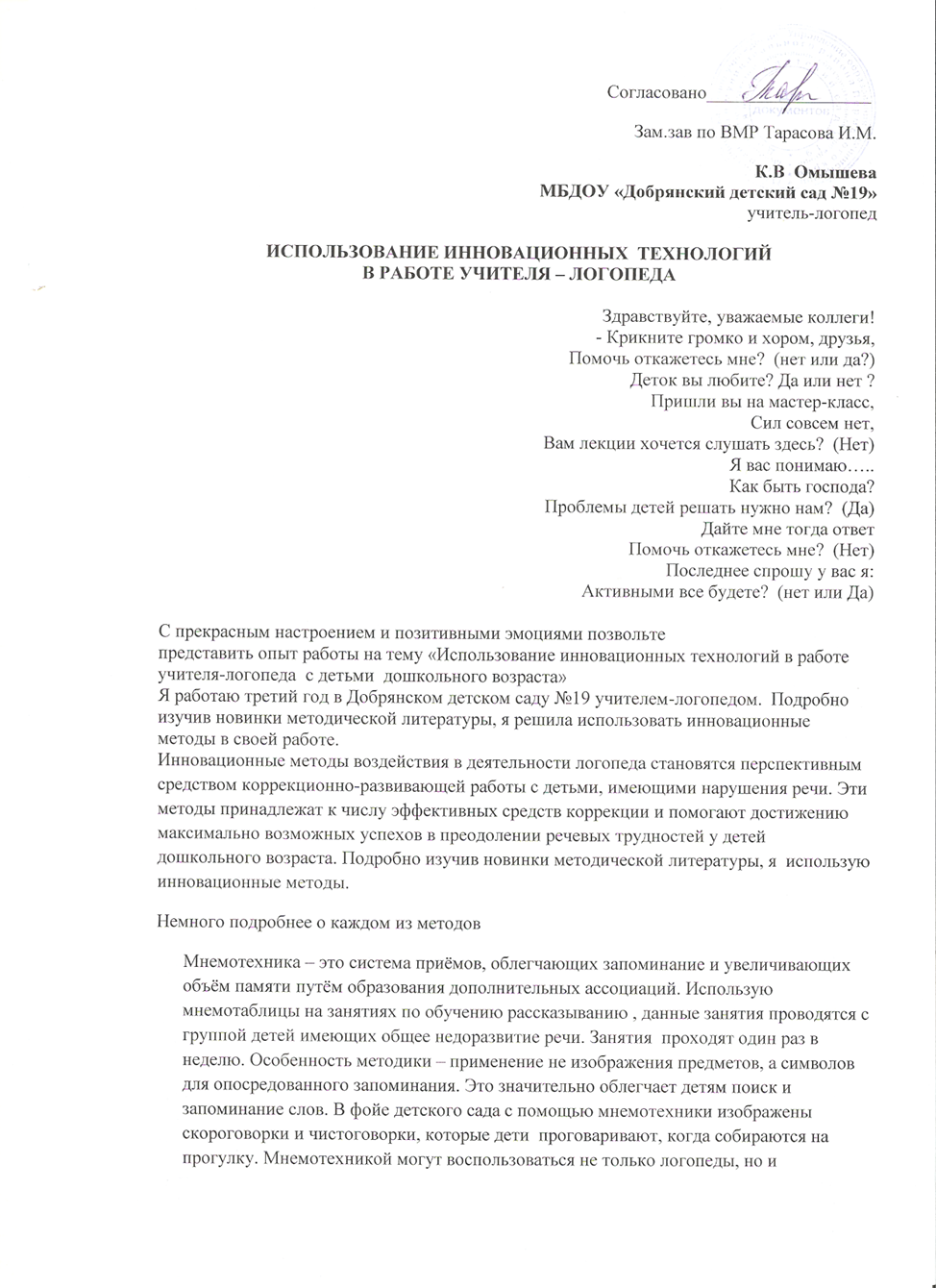 воспитатели на занятиях по обучению грамоте, и развитию речи для составления описательных рассказов.  Практическая часть. Сейчас мы с вами составим описательный рассказ по схеме на тему «Профессии».  Музыкотерапия  На занятиях использую следующие приёмы музыкотерапии: Прослушивание музыкальных произведений, ритмические движения под музыку, сочетание музыки с работой по развитию ручного праксиса, пропевание чистоговорок под музыкальное сопровождение Музыкотерапию применяю на индивидуальные и подгрупповые занятия. В основном использую в дополнительном образовании, проект «Логоритмика» для детей с фонетико-фонематическим недоразвитием речи, занятия проходят еженедельно по 30 минут.3.  Использую на индивидуальных и подгрупповых занятиях компьютерные игры «Учимся, играя». Игры «Звуковой калейдоскоп». Эти игры решают задачи по формированию фонематических процессов. «Начинаю говорить» применятся для детей с задержкой речевого развития и не говорящих детей. Данные компьютерные игры позволяют сделать образовательный процесс более интересным и продуктивным. Я предлагаю вашему вниманию игру «Угадайка» Практическая часть: Компьютерная игра «Угадайка» Эту можно использовать на занятиях по обучению грамоты в старшем дошкольном возрасте. На экране можно увидеть ссылку, где можно приобрести эту игру.4.Методика Сергея и Екатерины Железновых. Это песенки, сказочки – щекоталочки, сказочки – подрожалочки, новые потешки. Дети проговаривают под музыкальное сопровождение песенки в сочетании с движениями. Данные методики можно использовать для детей раннего и младшего дошкольного возраста на занятиях в игровой деятельности. 5.Для автоматизации звуков, использую логопедические распевки Овчиниковой в сопровождении видеорядом. Практическая часть. Сначала просушиваем распевку, а теперь попрошу повторить за мной. (Сопровождается видеорядом). Данные распевки вы можете использовать на занятиях по обучению грамоте.  Мастер-класс:Попрошу 6 человек присесть за столы я вам покажу игровые приемы которые вы можете использовать на занятиях с детьми по развитию речи, Грамоте.Игра «Сапожки» Ребенок проговаривает слоги и слова. Нужно надеть сапожки, (пробки) и шагать на каждый слог. Произнесем нашу чистоговорку. А что бы лучше ее запомнить в этом нам поможет мнемотехника (на экране схемы)Проговариваем чистоговорку Ша-ша-ша, мама моет малыша.Шо-шо-шо, Мише в ванне хорошо.Шу-шу-шу, тише, Миша, попрошу.Ши-ши-ши, Миша, в ванне не пляши.Запомнили, а теперь проговариваем, шагаем на каждый слог.Данные приёмы, я использую в своей работе и могу с уверенностью сказать, что они оказывают положительное воздействие на речевое развитие, у детей повышается работоспособность, улучшается качество образовательного процесса и эффективность в преодолении речевых трудностей у детей дошкольного возраста.И в завершении мастер – класса я предлагаю вам помедитировать. (звучит спокойная музыка).Давайте найдём своё сердце, прижмём обе руки к груди, и прислушаемся, как оно стучит: «тук, тук, тук». А теперь представьте, что у вас в груди вместо сердца кусочек ласкового солнышка. Яркий и теплый свет его разливается по телу, рукам, ногам. Его столько, что он уже не вмещается в нас. Давайте улыбнёмся и подарим друг другу немного света и тепла своего сердца.А сейчас мысленно положите на левую руку всё то, с чем вы пришли сегодня на мастер-класс: свой багаж мыслей, знаний, опыта. А на правую руку - то, что получили на мастер-классе нового.Лэпбук - эффективная форма работа с детьми, имеющими речевые нарушенияучитель-логопед Тимирева Л.В.МАДОУ «Центр развития ребенка – детский сад № 335» г. ПермиВ последние годы наблюдается рост числа детей с речевыми нарушениями.  У таких детей страдает не только речь, но и психические процессы (память, внимание, мышление и т.п.). В работе с такими детьми по коррекции речи всё больше требуется времени на этапе автоматизации звуков. Однообразность в многократном повторении одного и того же материала утомляет детей с нарушениями речи.Всем нам известно, что лучше запоминается то, что нам интересно, что было эмоционально окрашено. На современном этапе развития образования одним из средств развития познавательных способностей и психических процессов детей дошкольного возраста является лэпбук. Новизна данной технологии заключается в том, что для воспитанников лэпбук – это своего рода игрушка, в которой много различных скрытых интересных элементов. Цель использования лэпбука – получение, расширение и закрепление знаний по определенной теме в игровой форме, обеспечивая познавательную активность, расширяя не только кругозор, но и формируя навыки и умения, необходимые для преодоления трудностей.  Лэпбук, на мой взгляд, позволяет сделать так, чтобы пройденный материал остался в памяти у ребёнка, чтобы он мог научиться пользоваться теми знаниями, которые получил на занятиях. За счёт наглядной привлекательности лэпбука обучение происходит непроизвольно. В нём содержаться дидактические игры, упражнения, задания, которые можно использовать во время подгрупповых, индивидуальных занятий и в самостоятельной деятельности детей. С помощью лэпбука можно решить ряд задач по развитию и коррекции речи:- развивать речевое дыхание; -  развивать артикуляционную и мелкую моторику; - совершенствовать фонетико-фонематические процессы; - расширять, обогащать и активизировать словарь; - формировать лексико-грамматические категории; - развивать связную речь;- развивать познавательные и психические процессыЧтобы повысить интерес детей к логопедическим занятиям и ускорить этап автоматизации звуков мною были разработаны лэпбуки для автоматизации различных звуков. При создании ЛЭПБУКА я опиралась на структуру логопедического занятия, последовательность заданий, дидактических игр и упражнений   соответствует этой структуре.В зависимости от того на какой стадии идёт автоматизация звука, например, [Р], ребёнок переходит от одной странице к другой, пока не научиться выполнять все задания, дидактические игры и упражнения самостоятельно. Таким образом, работа с лэпбуком выстраивается от простого к сложному. Каждый раз ребёнок узнаёт и учится чему-то новому. Карта-мышления как средство развития познавательных, речевых и творческих способностей детей дошкольного возрастаучитель-логопед Черепанова С.П., воспитатель Вилюжанина Н.В.МАОУ «Начальная школа – детский сад № 152 для слабовидящих обучающихся» г. ПермиВ рамках данной разработки будет рассмотрен опыт работы педагогов МАОУ «Начальная школа-детский сад №152 для слабовидящих обучающихся» г. Перми, который посещают дети с нарушениями зрения (амблиопия, косоглазие и др.) Интеллектуальная карта (карта мышления, карта ума, mind-maps) – это уникальный и простой метод запоминания информации, с помощью которого развиваются познавательные, речевые, творческие способности детей, активизируется мышление. Интеллект-карты были изобретены американским ученым Тони Бьюзеном и используются в различных сферах деятельности, втом числе и в образовании.Цель создания интеллект-карт:- Развитие связной речи, лексико-грамматических компонентов языковой системы у детей дошкольного возраста;- Развитие творческого воображения детей через нестандартный взгляд, преодоление психологической инерции, через эмпатию и использование методов фантазирования;- Развитие памяти и внимания через систему создания интеллект-карт с использованием метода ассоциаций и зацепок.      Рисование карты мышления – необычный вид деятельности, имеющий много общего с игровой, но это эффективный способ работы с информацией, причем универсальный:   Работая с детьми с ограниченными возможностями здоровья и сталкиваясь с   проблемами в их обучении, приходится искать вспомогательные средства, облегчающие, систематизирующие и направляющие процессы усвоения детьми знаний. Нужно думать, как не просто дать знания ребенку, а научить его добывать и применять их, обеспечить его общекультурное, личностное и познавательное развитие, вооружить таким важным умением, как умение учиться. Поиск новых форм и методов обучения привел к мысли, что обучение   детей должно быть и словесным, и наглядным, и практическим. Таким требованиям отвечает метод использования интеллектуальных (ментальных, мыслительных) карт.     Метод интеллект-карт помогает пробудить у ребенка способность к изображению окружающего мира. Пересмотр интеллект-карт через некоторое время помогает усвоить картину в целом, запомнить ее, а также увидеть новые нюансы в информации.                                            Сам процесс создания интеллект-карты стимулирует творчество детей, потому что в ее создании активно участвуют и правое, и левое полушарие мозга, чего не происходит при работе с готовыми схемами, так как дети самостоятельно создают, «рисуют» карту мышления. Наше учреждение посещают дети с нарушением зрения. Часто зрительная патология у этих детей сочетается с рядом неврологических синдромов, что свидетельствует о повреждении отдельных мозговых структур. Это проявляется, прежде всего, в нарушении умственной работоспособности, произвольной деятельности и поведении детей, а также быстрой истощаемостью при занятии любым видом деятельности, повышенной возбудимостью, раздражительностью, двигательной расторможенностью и т.д. Также распространенным явлением среди данной группы детей является нарушение речи, которое носит стойкий характер. Речевые расстройства также оказывают отрицательное влияние на психическое развитие ребенка, эффективность его обучения и являются следствием пробелов в чувственном восприятии окружающего мира слабовидящим ребенком.В процессе работы в МАОУ №152 были созданы карты мышления в каждой возрастной группе по лексическим темам: «Овощи», «Фрукты», «Дикие животные», «Домашние животные», «Одежда», «Транспорт», «Посуда», «Насекомые».Составление интеллект-карты можно назвать визуализацией мышления. Правила составления карты мышления:- Для создания карт используются только цветные карандаши, маркеры и т.д.- Основная идея, проблема или слово располагается в центре листа.- Для изображения центральной идеи можно использовать рисунки, картинки. - Главные ветви соединяются с центральной идеей, каждая главная ветвь имеет свой цвет, а ветви второго, третьего порядка соединяются с главными ветвями. Для лучшего запоминания и усвоения желательно использовать рисунки, картинки, ассоциации о каждом слове.- Разросшиеся ветви можно заключать в контуры, чтобы они не смешивались с соседними ветвями.Давайте рассмотрим составление карты мышления по лексической теме «Фрукты».- Лист расположен в горизонтальном направлении.- В центре выделена главная идея – лексическая тема «Фрукты». Так как дети с нарушением зрения лексическую тему можно выделить с помощью наложенных или контурных изображений предметов.Записываем ответы детей на вопрос: «Что такое фрукты?» или «Что они знают о фруктах?».К каждому ответу подбираются картинки или символы (например, яблоко, банан, красный, желтый, круглый, сладкий, горький, большой, растет, салат, деревья, грядка, урожай, и т.п.). От центра рисуем линии – темы (цвет, форма, размер, где растет, профессии, что можно приготовить из фруктов и т.п.). Количество тем определяем сами в зависимости от возраста детей. Темы заполняем подобранными картинками. У нас получилась карта мышления по лексической теме «Фрукты».В младшей группе карта мышления составляется в совместной деятельности взрослого с детьми. Педагог берет на себя ведущую роль, таким образом, взрослый знакомит детей с процессом составления карты мышления, опираясь на имеющиеся у детей знания, а также дополняя и обобщая их. Советуем начать знакомство ребенка с картами мышления выбирая для начала самые простые понятия, знакомые ребенку, и организовывать элементы в основные категории.В средней группе карта мышления также составляется совместно с педагогом. Здесь детям предлагается более детально описать различные качества и характеристики объектов, что помогает ребенку начать видеть связи между объектами и явлениями, а также превращать все это в единую логическую систему.В старшем дошкольном возрасте дети самостоятельно составляют карту мышления. Педагог здесь выступает в роли организатора и помощника. В процессе подготовки к созданию карты мышления дети самостоятельно подбирают, раскрашивают, вырезают картинки.Карты мышления могут быть использованы в работе учителем-логопедом, учителем-дефектологом, педагогом-психологом, учителями, воспитателями образовательных учреждений и родителями воспитанников.«Шестиугольный метод» обучения как способ развития речи старших дошкольниковучитель – логопед Чиркова И.Л.МАДОУ «Детский сад № 85» г. Перми         ФГОС ДО определяет одним из основных принципов образовательных отношений личностно-развивающий и гуманистический характер взаимодействия взрослых и детей. В этой связи актуальной является необходимость обновления содержания деятельности ДОУ в целом и каждого педагога в частности, глубокое осмысление технологии субъектно-субъектного взаимодействия участников образовательных отношений, освоения новых технологий, методов, приемов работы с детьми, которые позволят сделать образовательный процесс интересным, разнообразным и эффективным.         В текущем учебном году был открыт и внедрен в коррекционно-развивающую деятельность с детьми новый метод обучения - «шестиугольный метод».          Данный метод позволяет решать следующие образовательные и развивающие задачи: Пополнить и обогатить активный словарь именами существительными, именами прилагательными, глаголами;Закрепить правильное произношение звуков в словах, словосочетаниях, предложениях;Развить фонематический слух;Развить грамматическую сторону речи.      Суть метода заключается в следующем: в каждом шестиугольнике находится изображение какого – либо предмета – это «глава семьи». Предмет изображен на белом фоне в красной рамке. Шесть карточек -  шестиугольников с другими изображениями – слова – «родственники». Они соединяются с «главой семьи», благодаря родственным связям. Слова – «родственники» близки по смыслу, имеют общую часть, корень.       Например: «глава семьи» - мышь; «родственники» - мышеловка, мышковать, мышиный, мышонок, мышка, мышата, мышатник.       Задача дошкольника: соединить шестиугольники, учитывая родственную связь между словами.       Варианты заданий: 1 вариант: «Собери семью» из 6 предложенных карточек, «родственников». 2 вариант: «Найди родственников» из предложенных 7 карточек. Например: «глава семьи» - еж; «родственники» - ежиха, ежата, ежиный, ежовый, съежиться, ежевика, ежонок. Среди этих слов есть лишнее. Определи его.3 вариант: «Собери две семьи». При организации работы в парах детям предлагается собрать две семьи из ряда предложенных слов. Например: «лес», «лист». При этом слова созвучны, но не являются родственными.4 вариант: «Вспомни родственников». Среди предложенных 6 карточек, «родственников» одна или две карточки могут быть пустыми. Детям предлагается вспомнить, назвать «родственника», нарисовать недостающие картинки.     Рассмотрим один из механизмов развития речи с помощью «шестиугольного метода».     Закрепляя правильное произношение звука ш в словах, педагог сообщает ребенку о том, что необходимо будет «собрать семью», отыскать слова, имеющие одну общую часть и близкие по смыслу. Воспитатель (учитель - логопед) предлагает ребенку рассмотреть и назвать картинку в красной рамке: «мышь».  Это «глава семьи». Предлагает назвать остальные картинки либо, демонстрируя картинки, дает различные задания, в ходе которых дошкольник в зависимости от речевых возможностей самостоятельно или с дозированной помощью педагога образует новые слова. Варианты возможных заданий:- назови детенышей мыши;- большая - мышь, а маленькая…;- лиса охотится, ловит мышь; скажи по – другому: лиса (что делает?);- уши мыши, значит они чьи?;- назови приспособление для ловли мышей, мышь ловят с помощью чего?- есть в природе хищная птица, которая охотится на мышей. Это мышатник.     В ходе выполнения игровых заданий, ребенок может составлять словосочетания и предложения, правильно согласуя слова. Кроме того, проводить звуковой, слоговой анализ слова: на одной стороне карточки в красной рамке представлена звуковая и слоговая схема главного слова. Эта схема позволяет дошкольнику самостоятельно проверить правильность своего ответа.      Использование «шестиугольного метода» обучения позволяет обогатить активный словарь ребенка не только именами прилагательными, именами существительными, глаголами, но и фразеологизмами. Например, при автоматизации звука ж в словах, педагог знакомит детей с фразеологизмом «ежовые рукавицы». Дошкольники узнают о том, откуда взялось выражение «взять в ежовые рукавицы», составляют предложения с данным словосочетанием.     Таким образом, в ходе образовательной деятельности дошкольники проводят анализ, классифицируют, устанавливают связи. Развитие речевых компонентов является важным условием познавательного развития ребенка, развития содержательной стороны мышления. Использование шестиугольного метода создает базу для дальнейшего обучения русскому языку в школе.      Данный метод обучения может использоваться воспитателями при организации совместной организованной деятельности, учителями – логопедами при организации коррекционно-развивающей работы.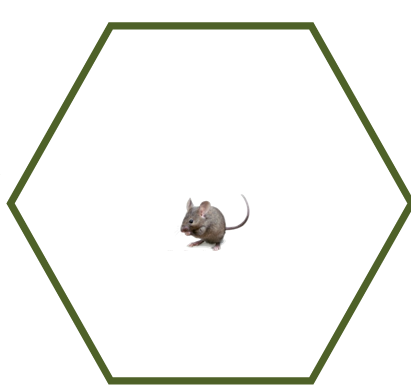 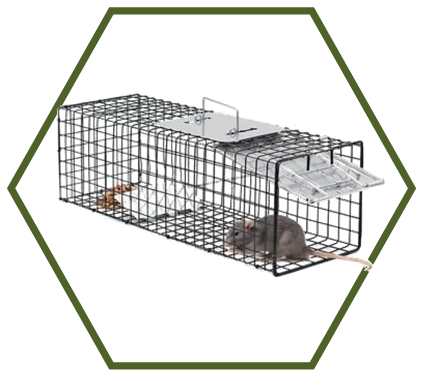 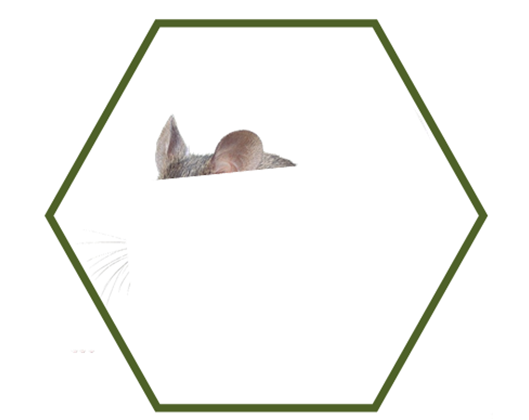 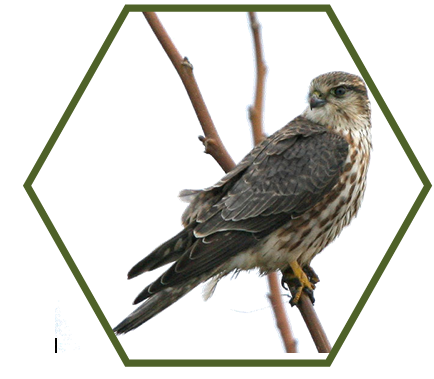 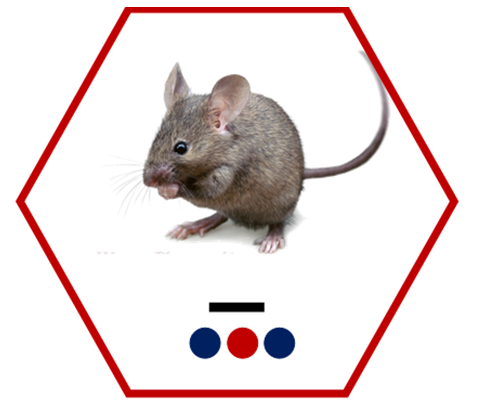 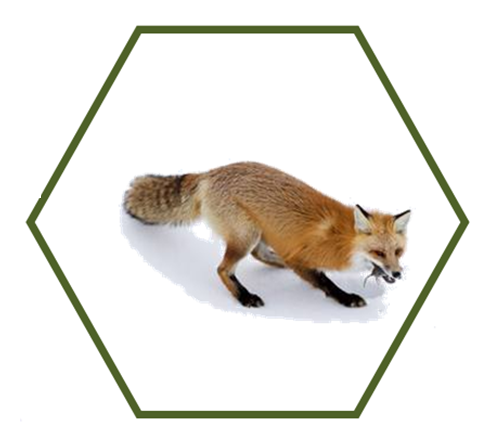 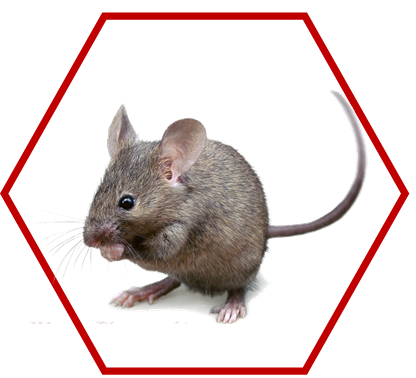 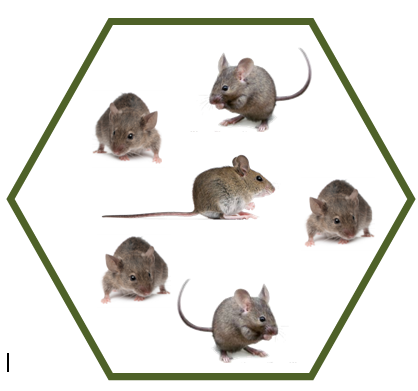 Наименование оборудованияНазначениеВиды и формы работыМягкое напольное покрытиеРелаксация.Снятие негативных эмоций и состояний.Развитие воображенияРазвитие:Образа телаОбщей моторикиПространственных представлений.Саморегуляция психического состояния.Упражнения на релаксацию.Упражнения на воображение.Игры на снятие агрессивности.Кресло-мешокРеабилитация нервно-психического состояния.Релаксация.Снятие негативных эмоций и состояний.Саморегуляция психического состояния.Комплекс упражнений на релаксацию.Комплекс упражнений на воображение.Настенные тактильные островкиРазвитие тактильных ощущенийИгры-путешествия.Игры на воображение.Игры на коррекцию уровня тревожности.Светодинамический светильник «Северные огни»Развитие:визуального восприятия;цветовосприятия.Активизация внимания.Релаксация и представление образов.Сказкотерапия.Цветотерапия.Игра «Праздник на морском дне».Комплекс упражнений «Цвет»Зеркальный шар (проецирование специальных светоэффектов)Развитие:зрительного восприятия;ориентировки в пространстве.Создание психологичес -  кого комфорта.Снижение уровня тревожности.Коррекция страхов.Релаксация: воздействие зрительных образов.Сказкотерапия.Комплекс упражнений для коррекции страхов.Комплекс упражнений по релаксации.Упражнение «Солнечные зайчики».Игра «Путешествие к звезде».Упражнение «Дискотека»Проектор направленного светаОбогащение восприимчивости и воображенияМузыкотерапия.Светотерапия.Сухой душСнижение уровня психоэмоционального напряжения.Снижение двигательного тонуса.Развитие:кинестетической и тактильной чувствительности;образа тела;пространственных восприятий и представлений;Коррекция уровня тревожности, агрессивности.Игры на воображениеИгры на развитие памяти и запоминания образа.Игра «Дыши и думай»Игры на развитие слухового анализатораИгровой набор «Дары Фребеля»Развитиепознавательных процессов;мелкой моторики;произвольного внимания,памяти.Активизация мыслительной деятельности (анализа и синтеза).Стимуляция тактильных анализаторов.Комплекс заданий на определение и сравнение:формы геометрических тел;поверхностиКомплект «Сенсорный уголок»: воздушно-пузырьковая трубка, фиброоптическое волокноРазвитие:произвольного внимания;восприятия;мышлениятактильного восприятия.Активизация положительных эмоций.Релаксация.Формирование навыков саморегеляцииИгра «Путешествие к водопаду».Сказкотерапия.Музыкотерапия.Игра «В сказочном лесу»Арттерапия.Упражнение «Птички у водопада»Игра «Выше-ниже»УлиткаЦентр позволяет развивать и стимулировать зрительную, осязательную и слуховую активность, координацию движений и сенсорные навыки.